ПОЛОЖЕНИЕо региональном конкурсе работстудентов, магистрантов и обучающихся общеобразовательных и профессиональных образовательных организаций Саратовской области «Местное самоуправление – форма народовластия»Настоящее положение определяет правила и порядок проведения регионального конкурса работ магистрантов и студентов образовательных организаций высшего образования, обучающихся профессиональных образовательных организаций и общеобразовательных организаций «Местное самоуправление – форма народовластия», приуроченного к всероссийскому Дню местного самоуправления (далее – конкурс, Положение).Учредители конкурса: министерство по делам территориальных образований Саратовской области, Ассоциация «Совет муниципальных образований Саратовской области», Поволжский институт управления имени П.А. Столыпина – филиал РАНХиГС (далее – Институт).ОБЩИЕ ПОЛОЖЕНИЯ1.1. Конкурс проводится с целью активизации исследовательского интереса обучающихся к изучению деятельности институтов местного самоуправления, популяризации участия населения в осуществлении местного самоуправления, содействия привлечению обучающихся к активному участию в жизни местного сообщества.1.2. В конкурсе могут принять участие магистранты и студенты образовательных организаций высшего образования, обучающиеся профессиональных образовательных организаций и общеобразовательных организаций.1.3. На конкурс принимаются работы, оформленные и представленные в порядке, предусмотренном настоящим Положением.1.4. Тематика работ должна быть связана с правовыми, организационными, финансово-экономическими, социально-культурными и иными вопросами осуществления местного самоуправления в России.ЗАДАЧИ КОНКУРСАОсновными задачами конкурса является:популяризация участия населения в осуществлении местного самоуправления, привлечение обучающихся к активному участию в жизни местного сообщества;формирование и развитие навыков исследовательской деятельности, подготовки творческих работ магистрантов, студентов и школьников.ОСНОВНЫЕ НАПРАВЛЕНИЯ КОНКУРСА2.1. Конкурс проводится по следующим направлениям:2.1.1. Написание эссе, посвященного вопросам развития местного самоуправления.2.1.2. Разработка социальной рекламы, направленной на популяризацию деятельности институтов местного самоуправления и привлечение населения к участию в осуществлении местного самоуправления.2.1.3. Создание видео-ролика, посвященного различным вопросам деятельности местного самоуправления.ПОРЯДОК ПРОВЕДЕНИЯ И ПРАВИЛА КОНКУРСА4.1. Срок приема конкурсных работ определяется приказом директора Института.4.2. Для оценки конкурсных работ создается Конкурсная комиссия из числа преподавателей и сотрудников Института, представителей министерства по делам территориальных образований Саратовской области, Ассоциации «Совет муниципальных образований Саратовской области». Состав комиссии утверждается приказом директора Института.4.3. Деятельность Конкурсной комиссии основывается на принципах коллегиальности и научной объективности.4.4. Руководит работой Конкурсной комиссии Председатель, который назначается приказом директора Института из числа членов Конкурсной комиссии.4.5. Конкурсные работы рецензируются членами Конкурсной комиссии. По решению Конкурсной комиссии в рецензировании конкурсных работ могут принимать участие привлеченные специалисты.4.6. Конкурсные работы оцениваются по следующим критериям:4.6.1. Критерии оценки эссе, посвященных вопросам развития местного самоуправления:актуальность и новизна;практическая значимость и научный уровень;оригинальность и логика подачи материала;соответствие содержания работы тематике, заявленной в названии;культура оформления.4.6.2. Критерии оценки социальной рекламы, направленной на популяризацию институтов местного самоуправления и привлечение населения к участию в осуществлении местного самоуправления:актуальность выбранной проблемы и значимость ее решения;степень разработанности;оригинальность и творческий подход;логичность и доступность для понимания;практическая значимость и возможность распространения.4.6.3. Критерии оценки видео-ролика, посвященного различным вопросам развития местного самоуправления:актуальность и реалистичность сюжета;практическая значимость видео-ролика как средства, направленного на популяризацию институтов местного самоуправления;степень разработанности сюжета;оригинальность и творческий подход;логичность и доступность для понимания.4.7. В целях контроля качества конкурсные работы по направлению эссе проходят проверку через систему «Антиплагиат». Работы, общий объем авторского текста которых составил менее 70%, не допускаются к экспертной оценке.4.8. Итоги Конкурса утверждаются приказом директора Института на основании соответствующего протокола Конкурсной комиссии. Лауреатам конкурса по каждому направлению присуждаются первое, второе и третье место, вручаются дипломы и благодарственные письма за подписью учредителей конкурса.4.9. Лучшие конкурсные работы могут быть заслушаны в рамках тематических мероприятий, рекомендованы к публикации в сборниках научных статей Института, участию в межрегиональных и всероссийских конкурсах, опубликованы на сайтах министерства по делам территориальных образований Саратовской области, Ассоциации «Совет муниципальных образований Саратовской области», Поволжского института управления имени П.А. Столыпина – филиала РАНХиГС.ПРАВИЛА ПРЕДСТАВЛЕНИЯ, ТРЕБОВАНИЯ К СОДЕРЖАНИЮ И ОФОРМЛЕНИЮ КОНКУРСНЫХ РАБОТ5.1. Конкурсная работа может быть выполнена одним или несколькимиавторами.5.2. Один участник может подать несколько разных работ по одной или нескольким номинациям с соблюдением для каждой из них основных правил конкурса. От одного и того же коллектива по одной и той же номинации может быть подано несколько работ, если они существенно отличаются друг от друга.5.3. К конкурсной работе должна быть приложена заявка с указанием:направления конкурса;темы конкурсной работы;Ф.И.О. автора (авторов) работы полностью;наименования, точного адреса учебного заведения;контактных данных (телефон, e-mail) автора (авторов);Ф.И.О. научного руководителя полностью, место работы, должность, контактные данные (телефон, e-mail).5.4. Требования к представлению конкурсных работ:5.4.1. Конкурсная работа должна быть представлена в электронном виде.5.4.2. Файл, содержащий электронный вариант текста конкурсной работы, должен быть сохранен в формате rtf, doc, docx (программа Microsoft Word), название файла: Местное самоуправление_Фамилия.5.4.3. Текст работы должен располагаться с одной стороны листа бумаги белого цвета формата А4. Оформляется текст с учетом следующих обязательных требований:шрифт Times New Roman;размер шрифта (кегль) – 14;расстояние между строк (интервал) – 1,5;размер полей на листе: сверху – 2, снизу – 2,5, слева – 3, справа – 1,5 см.5.4.4. Социальная реклама, видео-ролики должны быть представлены вэлектронном формате, доступном для копирования.5.5. Работы, оформленные в виде рукописного текста, до участия в Конкурсе не допускаются.5.6. Принятие заявки на конкурс означает согласие автора (авторов) на:хранение электронных версий конкурсных работ в базах данных министерства по делам территориальных образований Саратовской области, Ассоциации «Совет муниципальных образований Саратовской области», Поволжского института управления имени П.А. Столыпина – филиала РАНХиГС;публикацию электронных версий конкурсных работ в сети Интернет и предоставление к ним доступа для некоммерческого использования со стороны учредителей конкурса с сохранением за авторами всех авторских прав.публикацию текстов при полном соблюдении авторских прав.5.7. Требования к содержанию конкурсных работ.5.7.1. К эссе, посвященному вопросам развития местного самоуправления:эссе представляет связное и аргументированное изложение; четкую и логически последовательную композицию с соблюдением лексических, фразеологических, грамматических и стилистических норм литературного языка;эссе направлено на выявление и описание одной или нескольких значимых проблем развития местного самоуправления;автором эссе предложены возможные варианты решения проблемыи обоснованы выводы по решению данной проблемы.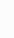 максимальный объем текста – 0,5 п. л. (20000 знаков с пробелами).5.7.2. К социальной рекламе, направленной на популяризацию деятельности институтов местного самоуправления и привлечение населенияучастию в осуществлении местного самоуправления:социальная реклама должна представлять собой информацию, оформленную в любой из предложенных форм: макет наружной социальной рекламы (баннер, рекламный щит); социальный плакат; социальный календарь; социальная фотография; социальный комикс;социальная реклама должна популяризировать различные институты местного самоуправления, формы участия населения в осуществлении местного самоуправления, вовлечение населения в решение проблем местного сообщества;работа должна быть представлена в электронном виде в одном из форматов: rtf, doc, docx, PDF, JPG или GIF. Требования пункта 5.4.3. не применяются.5.7.3. К видео-ролику, посвященному различным вопросам развития местного самоуправления:видео-ролик должен содержать сюжет об актуальной проблеме, связанной с осуществлением местного самоуправления, и возможностях участия населения в ее решении;сюжет и техника исполнения видео-ролика должны позволять провести анализ демонстрируемой ситуации.максимальная продолжительность ролика – 10 минут.Работы, оформленные в порядке, предусмотренном настоящим Положением, принимаются по адресу nauka064@mail.ru.Министр по деламПредседательДиректортерриториальныхАссоциации «СоветПоволжского институтаобразованиймуниципальныхуправления  –  филиалаСаратовской областиобразованийРАНХиГССаратовской области»С.Ю. ЗюзинЛ.П. ЖуковскаяВ.Л. Чепляев